DESCRIPCIÓ DEL RISC/OPORTUNITAT (què passa? què volem obtenir?origen? ...)RISC/OPORTUNITATRESPONSABLE/S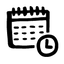 PLANIFICACIÓACCIÓRESPONSABLETERMINIOK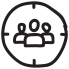 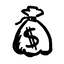 RECURSOS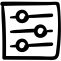 SEGUIMENT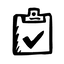 VALORACIÓ DE L’EFICÀCIA (les accions que has realitzat per controlar els riscos i les oportunitats han estat eficaces?)RE-PLANIFICACIÓ (només si és necessari)ACCIÓRESPONSABLETERMINIOKVALORACIÓ DE L’EFICÀCIA FINAL (un cop es consideri que el risc/oportunitat estigui controlat)